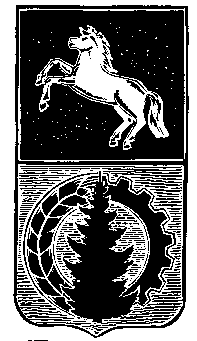 	       ПРОЕКТАДМИНИСТРАЦИЯ АСИНОВСКОГО РАЙОНАПОСТАНОВЛЕНИЕ31.08.2015				 № 1405г. Асино                                                                                                                           О признании утратившим силу постановленияадминистрации Асиновского района от 12.05.2015 № 800 «Об утверждении Перечня лиц, замещающих муниципальные должности и должности муниципальной службы, при замещении которых муниципальные служащие обязаны предоставлять представителю нанимателя (работодателю) сведения о своих расходах, а также сведения о расходах своих супруги (супруга) и несовершеннолетних детей»	В целях приведения нормативно - правового актов в соответствие с действующим законодательством, руководствуясь Законом Томской области от 11 сентября 2007 года № 198-ОЗ «О муниципальной службе в Томской области», Законом Томской области от 18 июня 2015 года № 79-ОЗ «О внесении изменения в статью 14-1.1 Закона Томской области «О муниципальной службе в Томской области», ПОСТАНОВЛЯЮ:		              1. Постановление администрации Асиновского района от 12.05.2015 № 800 «Об утверждении Перечня лиц, замещающих муниципальные должности и должности муниципальной службы, при замещении которых муниципальные служащие обязаны предоставлять представителю нанимателя (работодателю) сведения о своих расходах, а также сведения о расходах своих супруги (супруга) и несовершеннолетних детей» признать утратившим силу.	2. Настоящее постановление вступает в силу с даты его официального опубликования в средствах массовой информации и подлежит размещению на официальном сайте муниципального образования «Асиновский район» в информационно – телекоммуникационной сети «Интернет».Глава Асиновского района                                                                                       А.Е.Ханыгов